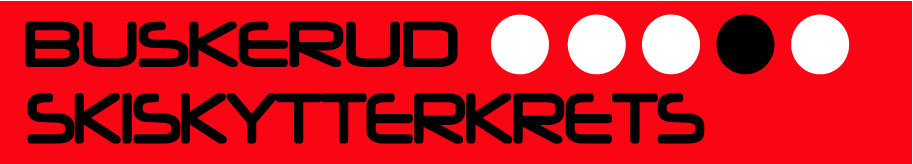 Åpen juniorsamling oktober 2016Buskerud Skiskytterkrets inviterer til åpen samling for alle junior skiskyttere fra Buskerud. Seniorer er selvfølgelig også velkomne!Hvor og nårSamlingen starter fredag 21 oktober og avsluttes søndag 23. oktober.Stedet er Holmenkollen. Vi har lagt samlingen til Holmenkollen fordi jrNM går her i januar 2017. Vi skal bo på Scandic Holmenkollen Park.ProgramProgrammet kommer. Et punkt er imidlertid klart – Oslo Akershus Krets har testrenn for juniorer lørdag som vi er invitert til å være med på. De har faktisk flyttet det til denne lørdagen pga oss. Innskyting lørdag 22 begynner kl 09.00 Start er kl 10.00.TrenereForeløpig har vi avtale med to trenere; Eivin Rundberg (NTG Geilo) og Marie Hov (Team Kongsberg). Christian Backe fra Team Skiguard blir sannsynligvis med.Behov for støtteapparatDette er en jr-samling og behovet for voksne er begrenset. Vi trenger to voksne som kan være med hele helgen. Fint om noen melder seg – de skal selvfølgelig ikke betale for overnatting. Under testrennet trengs det flere funksjonærer. Så det er veldig fint om det kan melde seg flere voksne for å være med lørdag formiddag!PrisDet koster 515kr pr person pr døgn på dobbeltrom inkludert frokost.  Hva vi gjør med de andre måltidene er ikke bestemt.  Så alle må ha med penger til formiddagsmat og middag.PåmeldingPåmelding i min idrett senest torsdag 6 oktober (bindende).  Hotellet betales ved påmelding.MvhJens VigMobil 915 21 534e-post: jens.vig@online.no